بسمه تعالی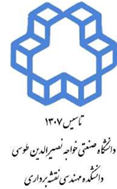 فرم درخواست استفاده از واحد پردازش گرافیکی (GPU) مرکز محاسبات اطلاعات مکانی* حداکثر مدت زمان استفاده در هر نوبت برای دانشجویان کارشناسی‌ارشد یک هفته و برای دانشجویان دکتری دو هفته می‌باشد.دانشجوبان گرامی لطفاً فرم درخواست استفاده از واحد پردازش گرافیکی (GPU) را پس از تکمیل و تأیید استاد راهنما به ایمیل info_geo_it@saba.kntu.ac.ir ارسال نمایید. همچنین دانشجویان تحصیلات تکمیلی می‌توانند از ماشین مجازی تخصیص داده شده به استاد راهنمای خود نیز جهت پردازش‌های سریع استفاده نمایند.مشخصات دانشجومشخصات دانشجونام و نام‌خانوادگی شماره دانشجوییمقطعگرایشتاریخ تصویب رساله / پایان نامهعنوان رساله / پایان نامهشماره تماسپست الکترونیکی دانشگاهیمشخصات درخواستمشخصات درخواستمشخصات سیستم عامل مورد نیازنام برنامه‌ها و نسخه (Version) مورد نیازمدت زمان استفاده از سیستم*توضیحاتاینجانب ...................................................... تقاضای استفاده از واحد پردازش گرافیکی (GPU) مرکز محاسبات اطلاعات مکانی دانشکده مهندسی نقشه‌برداری را دارم. درخواست فوق صرفاً برای استفاده علمی در چارچوب قوانین و مقررات جمهوری اسلامی ایران و دانشگاه صنعتی خواجه‌نصیرالدین‌طوسی می‌باشد و کلیه مسئولیت‌های مترتب بر سوء استفاده، واگذاری به غیر و هرگونه استفاده خارج از موارد ذکر شده را کاملاً بر عهده می‌گیرم.                                                                                                             امضاء و تاریخاینجانب ...................................................... استاد راهنمای دانشجو، درخواست فوق را تأیید می‌نمایم.                                                                                                              امضاء و تاریخ